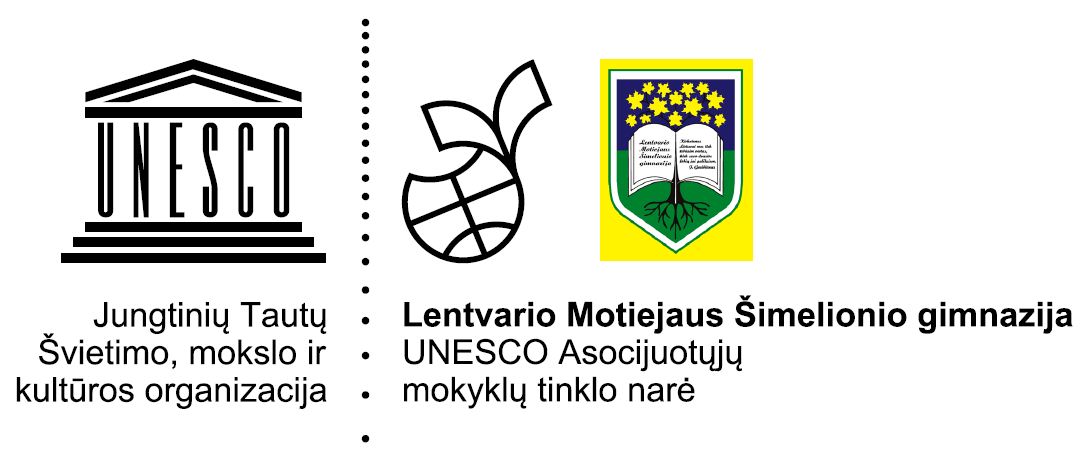 Trakų r. Lentvario Motiejaus Šimelionio gimnazijos2018-2019m.m.Metinio trimestro mokinių pasiekimaiKlasė,mokinių skaičiusKlasės vidurkisNepasiekė patenkinamo lygioPatenkinamai 
mokosiPagrindiniu lygiu mokosiAukštesniuoju lygiu mokosi5a227,5-91215b248,641645c19207,516846a197,871116b207,11286c226,9112347a23247,3-12127b207,111277c21227,7191028a255,641748b237,37,47,5271318c247,1111111Ia207,11721Ib19187,81053Ic20197,61162IIa197,721043IIb188,1882IIc18196,821331Isp. 67,5-15IIsp. 87,1-44IIIa 16178,0-116IIIb 247,224IVa237,1185IVb227,9-1561